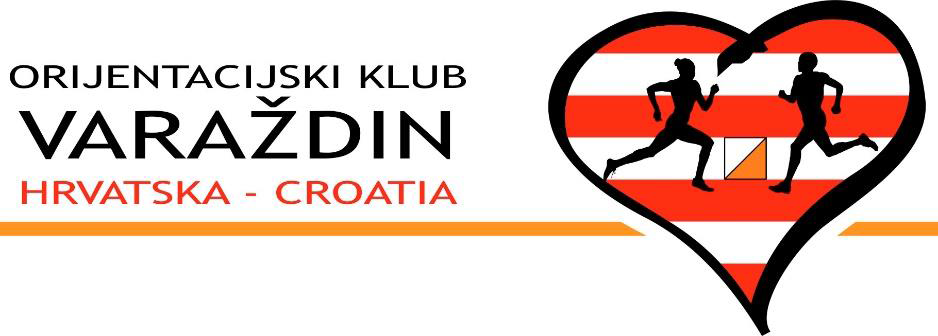 Orijentacijski klub VaraždinRuđera Boškovića 14A, 42000 VaraždinOIB: 42183947244	MB: 044893498Žiro račun: HR3023900011100948361e-mail: okvarazdin2015@gmail.comOrijentacijski klub Varaždin vas poziva naorijentacijsko natjecanje u zatvorenom prostoru VI-O-C 2023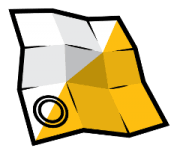  (Varaždin Indoor Orienteering Challenge)Utrku u prostorijama VI. Osnovne škole u Varaždinu, Dimitrije Demetra 13Datum održavanja25. veljače 2023. godineMjesto održavanjaVI. osnovna škola Varaždin, Varaždin, Dimitrije Demetra 13 OrganizatorOrijentacijski klub VaraždinGlavni organizatorKarmen HolendaFacebookhttp://www.okvarazdin.comPostavljač staza Krunoslav CanjugaKontrolorSiniša LahVrsta utrkeutrka u zatvorenom prostoruVrsta podlogemramor, keramikaKartaVI. osnovna škola Varaždin, veljača 2020.Prvi start18,00 satiKategorijeMŽ 45, MŽ-A, MŽ-B, MŽ 18, učeniciPrijaveDo UTORKA, 20. veljače 2023. godine putem online servisa ili putem e-pošte okvarazdin2015@gmail.com Startnina 5 eura za sve kategorije Naknadna prijava uz doplatu 2 euraUplateU gotovini na dan natjecanja, najkasnije do 17,00 sati ili uplatom na žiro račun kluba HR3023900011100948361ProglašenjeOko 19:30 sati Po obradi rezultata čim se stvore uvjeti za proglašenje NagradeMedalje za 3 prvoplasirana po kategorijamaNapomenaParking je osiguran u dvorištu škole.Koristit će se SPORT IDENT sustav.Zabranjena je upotreba bilo kakve obuće koja bi mogla oštetiti podlogu.Držati se desne strane hodnika i stepeništa.Prilikom boravka u školi pridržavati se kućnog reda škole.Svaki sudionik nastupa na vlastitu odgovornost. Organizator ne snosi nikakvu odgovornost.Prijavom i sudjelovanjem na sportskom natjecanju sudionik prihvaća da se njezini osobni podaci i fotografije s ovog događaja koriste u svrhu obrade rezultata, objava i arhive vezane za događaj.